First Grade News- November 4-8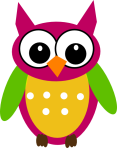 SCIENCEWe are LOVING our new magnet unit. We had so many experiments this week that helped us understand the many uses of magnets and what magnets can and can’t do.  We learned about the north and south poles of a magnet and how they can attract and repel each other. We used big magnets to practice this. We also learned what kinds of metals magnets are attracted to. LANGUAGE ARTSThis week a few Smartboard lessons helped us review the magic e rule. We read words that had the magic e and also made new words by adding the e. We know what the long and short vowels say and are working at using these vowels correctly in our words. We learned a few new reading strategies such as “ Skip the word, then come back” and “determine author’s purpose”. SOCIAL STUDIESUntil Thanksgiving we will be learning about the first thanksgiving. We related the reason for the Pilgrims coming to America with our previous lesson on religious freedom. We learned that the Pilgrims came to America from England in search of religious freedom. They sailed on the Mayflower in 1621. They had a hard trip and it was not easy to start over in America but they made it through, especially with some help from their Indian friends. We read stories, rewrote a story, and looked at maps to help us learn about this voyage this week. RELIGIONFollowing “The Story” we reviewed the promises that God had for his people when they entered the land of Canaan. We also heard stories of Solomon and King Jehosophat. We really focused on the power of God this week. FRENCHWe were introduced to France this week and learned where it is and things France is famous for. We located France on a map and heard French being spoken. MATHOur math concepts this week included adding  to a number , measuring things with non standard measurements (pennies), comparing items on a bar graph, and finding a sum by counting on. We also added counting all coins, telling time, and mystery bag to our morning meeting. It was fun to use wrap ups, dice for number sentences, pennies for weighing objects, and a balance this week. IMPORTANT DATESNovember 9- Servant Day at Church ( visit http://www.grace-connect.org/ for more info, look under “HAPPENINGS”!!)NOVEMBER 15th- ½ Day and GRANDPARENTS DAY!!NOVEMBER 25-29-NO SCHOOL, Parent teacher conferences and Thanksgiving BreakIMPORTANT INFORMATIONKeep sending in your Operation Christmas Child donations. Highlights of our week: buddy activity, fun game in gym, new language, cupcake party (most box tops) and magnet experimenting!!! Have a Great Weekend! - Mrs. Schneider